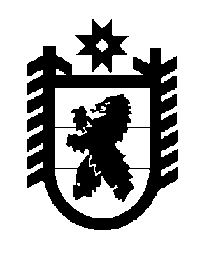 Российская Федерация Республика Карелия    ПРАВИТЕЛЬСТВО РЕСПУБЛИКИ КАРЕЛИЯПОСТАНОВЛЕНИЕот  15 мая 2017 года № 149-Пг. Петрозаводск О внесении изменений в постановление Правительства Республики Карелия от 20 июня 2014 года № 197-П Правительство Республики Карелия п о с т а н о в л я е т:Внести в государственную программу Республики Карелия «Развитие транспортной системы в Республике Карелия на 2014 – 2020 годы», утвержденную постановлением Правительства Республики Карелия 
от 20 июня 2014 года № 197-П «Об утверждении государственной программы Республики Карелия «Развитие транспортной системы в Республике Карелия на 2014 – 2020 годы» (Собрание законодательства Республики Карелия, 2014, № 6, ст. 1059; 2015, № 8, ст. 1524; 2016, № 5, ст. 1023; № 7, ст. 1552; Официальный интернет-портал правовой информации (www.pravo.gov.ru), 
28 декабря 2016 года, № 1000201612280016; 2 февраля 2017 года, 
№ 1000201702020009), следующие изменения:в паспорте подпрограммы 1 «Региональная целевая программа «Развитие дорожного хозяйства Республики Карелия на период до 2015 года» (в 2014 – 2015 годах), «Развитие дорожного хозяйства Республики Карелия» (в 2016 – 2020 годах):графу вторую позиции «Целевые индикаторы и показатели результатов подпрограммы» дополнить пунктом 18 следующего содержания:«18) сумма денежных взысканий (штрафов) за нарушения правил дорожного движения, выявленные с применением комплексов фото-, видеофиксации (млн. рублей)»;графу вторую позиции «Ожидаемые конечные результаты реализации подпрограммы» дополнить пунктом 10 следующего содержания:«10) увеличение суммы денежных взысканий (штрафов) за нарушения правил дорожного движения, выявленные с применением комплексов 
фото-, видеофиксации, к концу 2020 года до 130 млн. рублей, или по сравнению с 2012 годом на 55 млн. рублей»;раздел I изложить в следующей редакции: «I. Приоритеты и цели государственной политики в сфере реализации государственной программы, основные цели и задачи государственной программыГосударственная политика Российской Федерации в сфере развития транспортной системы на долгосрочный период определена в Концепции  долгосрочного социально-экономического развития Российской Федерации на период до 2020 года, утвержденной распоряжением Правительства Российской Федерации от 17 ноября 2008 года № 1662-р, в которой установлено, что для достижения цели – повышения конкурентоспособности экономики и качества жизни населения – необходимо обеспечить:увеличение пропускной способности опорной транспортной сети, ликвидацию разрывов и узких мест, в том числе путем строительства и реконструкции федеральных и региональных автомобильных дорог, комплексного развития транспортных узлов, поэтапной реконструкции и технического перевооружения объектов авиатранспортной (наземной) инфраструктуры в региональных и местных аэропортах, обновления парка воздушных судов;транспортное обеспечение комплексного освоения и развития территорий;формирование и распространение новых транспортных технологий, способствующих повышению качества и доступности транспортных услуг, в том числе благодаря современному информационно-техническому оснащению и системам навигации транспортных узлов и коммуникаций;комплексную безопасность и устойчивость функционирования транспортной системы, в том числе путем повышения транспортной безопасности и безопасности дорожного движения.Кроме того, приоритеты государственной политики в сфере развития транспортной системы отражены в государственной программе Российской Федерации «Развитие транспортной системы», утвержденной постановлением Правительства Российской Федерации от 15 апреля 
2014 года № 319.Приоритеты государственной политики в сфере реализации государственной программы также определены в следующих стратегических документах Республики Карелия:Стратегии социально-экономического развития Республики Карелия до 2020 года, утвержденной постановлением Законодательного Собрания Республики Карелия от 24 июня 2010 года № 1755-IV ЗС;Концепции социально-экономического развития Республики Карелия на период до 2017 года, одобренной распоряжением Правительства Республики Карелия от 30 октября 2012 года № 658р-П.В Концепции социально-экономического развития Республики Карелия на период до 2017 года, одобренной распоряжением Правительства Республики Карелия от 30 октября 2012 года № 658р-П, основными целями развития транспорта на перспективу определены:удовлетворение спроса потребителей качественными услугами пассажирского и грузового транспорта;обеспечение транспортной доступности населенных пунктов и производственных объектов;обеспечение пользователям транспортной системы комфортных и безопасных условий движения.Исходя из приоритетов развития транспортной системы, с учетом существующих проблем сформулированы цель и задачи государственной программы.Целью государственной программы является развитие безопасной и эффективной транспортной инфраструктуры, обеспечивающей транспортную доступность населенных пунктов и производственных объектов, повышение доступности транспортных услуг для населения в Республике Карелия.Для достижения цели государственной программы необходимо решение следующих приоритетных задач:развитие и совершенствование сети автомобильных дорог общего пользования Республики Карелия, обеспечивающей безопасные и бесперебойные перевозки грузов и пассажиров, повышение мобильности населения, снижение транспортных издержек;создание в Республике Карелия условий для снижения количества погибших в результате дорожно-транспортных происшествий;развитие транспортного обслуживания населения автомобильным, железнодорожным, внутренним водным и воздушным транспортом в пригородном и межмуниципальном сообщении.Достижение цели государственной программы будет осуществляться путем решения трех задач в рамках отдельных подпрограмм.Решение задач подпрограмм будет достигаться путем реализации соответствующих основных мероприятий подпрограмм. Для решения задач подпрограммы 1 «Региональная целевая программа «Развитие дорожного хозяйства Республики Карелия на период до 2015 года» (в 2014 – 2015 годах), «Развитие дорожного хозяйства Республики Карелия» (в 2016 – 2020 годах) в рамках мероприятия «Развитие автоматизированной системы фото-, видеофиксации нарушений Правил дорожного движения Российской Федерации» в соответствии с нормами федерального законодательства о контрактной системе в сфере закупок товаров, работ и услуг для обеспечения государственных и муниципальных нужд планируется заключение долгосрочного государственного контракта на аренду стационарных и мобильных комплексов фото-, видеофиксации нарушений правил дорожного движения и оказание услуг по обеспечению их функционирования в количестве 45 комплексов с предельным сроком выполнения работ 31 декабря 2023 года.Расходы бюджета Республики Карелия на финансовое обеспечение  указанного долгосрочного государственного контракта в 2017 – 2023 годах составляют 386 160 тыс. рублей, в том числе по годам: 2017 год – 
27 360 тыс. рублей, 2018 год – 66 240 тыс. рублей, 2019 год – 
66 240 тыс. рублей, 2020 год – 66 240 тыс. рублей, 2021 год – 
66 240 тыс. рублей, 2022 год – 66 240 тыс. рублей, 2023 год – 
27 600 тыс. рублей. Реализация указанного мероприятия позволит увеличить сумму денежных взысканий (штрафов) за нарушения правил дорожного движения, выявленные с применением комплексов фото-, видеофиксации, к 2023 году по сравнению с 2017 годом на 55 млн. рублей, в том числе по годам: 
2017 год – 75 млн. рублей, 2018 год – 150 млн. рублей, 
2019 год – 140 млн. рублей, 2020 год – 130 млн. рублей, 
2021 год – 130 млн. рублей, 2022 год – 130 млн. рублей, 2023 год – 
130 млн. рублей.Сведения о показателях (индикаторах) государственной программы, подпрограмм государственной программы, долгосрочных целевых программ и их значениях приведены в приложении 1 к государственной программе.Сведения о показателях (индикаторах) подпрограммы 1 государственной программы представлены в приложении 2 
к государственной программе.Сведения о части показателей (индикаторов) государственной программы, подпрограмм государственной программы и их значениях 
в 2021 – 2022 годах приведены в приложении 3 к государственной программе.Информация об основных мероприятиях (мероприятиях), долгосрочных целевых программах, подпрограммах государственной программы представлена в приложении 4 к государственной программе.Сведения об основных мерах правового регулирования в сфере реализации государственной программы приведены в приложении 5 
к государственной программе.Финансовое обеспечение реализации государственной программы за счет средств бюджета Республики Карелия представлено в приложении 6 
к государственной программе.Финансовое обеспечение и прогнозная (справочная) оценка расходов бюджета Республики Карелия (с учетом средств федерального бюджета), бюджетов государственных внебюджетных фондов, бюджетов муниципальных образований и юридических лиц на реализацию целей государственной программы приведены в приложении 7 к государственной программе.Финансовое обеспечение реализации отдельных мероприятий подпрограммы 3 «Развитие дорожного хозяйства Республики Карелия» государственной программы на 2021 – 2022 годы представлено в приложении 8 к государственной программе.Форма отчета о достижении целевых показателей программы субъекта Российской Федерации – государственной программы Республики Карелия «Развитие транспортной системы в Республике Карелия на 2014 – 2020 годы» в сфере дорожного хозяйства за 20__ год приведена в приложении 9 
к государственной программе.Форма отчета о расходах на реализацию программы субъекта Российской Федерации – государственной программы Республики Карелия «Развитие транспортной системы в Республике Карелия на 2014 – 2020 годы» за счет средств Федерального дорожного фонда, Дорожного фонда Республики Карелия и муниципальных дорожных фондов за 20__ год представлена в приложении 10 к государственной программе.Сведения об объемах ввода в эксплуатацию после строительства и реконструкции автомобильных дорог общего пользования регионального или межмуниципального значения и местного значения в период 
2003 – 2012 годов приведены в приложении 11 к государственной программе.Перечень бюджетных инвестиций в объекты государственной и муниципальной собственности представлен в приложении 12 
к государственной программе.Сведения о проектах, направленных на развитие и увеличение пропускной способности сети автомобильных дорог общего пользования регионального или межмуниципального значения, осуществляемых в рамках государственной программы, приведены в приложении 13 к государственной программе.Сведения о привлечении средств муниципальных дорожных фондов 
к реализации государственной программы представлены в приложении 14 
к государственной программе.»;63) приложение 1 дополнить пунктом 1.1.1.1.5 следующего содержания:4) приложение 4 дополнить пунктом 1.1.1.1.7 следующего содержания:в приложении 6: в позиции «мероприятие 1.1.1.1.1» цифры «846400,10», «2129249,80», «2303749,80», «2358349,80» заменить соответственно цифрами «713400,10», «2030009,80», «2204509,80», «2292109,80»; дополнить позицией следующего содержания:Временно исполняющий обязанности  Главы  Республики Карелия                                                                                                                                 А.О. Парфенчиков«1.1.1.1.5.Задача 1. Повышение показателей транспорт-но-эксплуатационного состояния автомобиль-ных дорог общего пользования регио-нального или межмуни-ципального значения Республики Карелиясумма денежных взысканий (штрафов) за нарушения правил дорожного движения, выявленные с применением комплексов фото-, видеофиксациимлн. рублей-----75,0150,0140,0130,01,73 (+55 млн. рублей) »;«1.1.1.1.7.Мероприятие. Развитие автоматизированной системы фото-, видеофиксации нарушений Правил дорожного движения Российской ФедерацииГосударственный комитет Республики Карелия по дорожному хозяйству, транспорту и связи20172020обеспечение автоматической фиксации нарушений Правил дорожного движения Российской Федерации на автомобильных дорогах общего пользования регионального или межмуниципального и местного значения Республики Карелия; увеличение сумм денежных взысканий (штрафов) за нарушения правил дорожного движения, выявленные комплексами фото-, видеофиксациинепоступление денежных взысканий (штрафов) за нарушения правил дорожного движения, выявленные комплексами фото-, видеофиксации1.1.1.1.5»;«мероприятие 1.1.1.1.7развитие автоматизированной системы фото-, видеофиксации нарушений Правил дорожного движения Российской ФедерацииГосударственный комитет Республики Карелия по дорожному хозяйству, транспорту и связи82604 0911 1 01 726102400,000,000,00133000,0099240,0099240,0066240,00развитие автоматизированной системы фото-, видеофиксации нарушений Правил дорожного движения Российской ФедерацииГосударственный комитет Республики Карелия по дорожному хозяйству, транспорту и связи82604 0911 1 01 726102400,000,000,00133000,0099240,0099240,0066240,00».